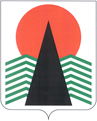 Сельское поселение СентябрьскийНефтеюганский районХанты-Мансийский автономный округ – ЮграАДМИНИСТРАЦИЯ СЕЛЬСКОГО ПОСЕЛЕНИЯ СЕНТЯБРЬСКИЙПОСТАНОВЛЕНИЕ14.06.2022 г.                                                                                                                № 74-пап. СентябрьскийОб утверждении Порядкаведения реестра парковок общего пользования на автомобильных дорогах общего пользования местного значения в границах сельского поселения Сентябрьский. В соответствии с Федеральным законом от 06 октября 2003 года № 131-ФЗ «Об общих принципах организации местного самоуправления в Российской Федерации», Федерального закона от 29 декабря 2017 года № 443-ФЗ «Об организации дорожного движения в Российской Федерации и о внесении изменений в отдельные законодательные акты Российской Федерации», Законом Ханты – Мансийского автономного округа – Югры от 28 февраля 2019 года №3-оз «О регулировании отдельных вопросов в области организации дорожного движения в Ханты – Мансийском автономном округе – Югре»,     п о с т а н о в л я ю:1. Утвердить Порядок ведения реестра парковок общего пользования на автомобильных дорогах общего пользования местного значения в границах сельского поселения Сентябрьский, согласно приложению.2. Настоящее постановление подлежит официальному опубликованию (обнародованию) в муниципальном средстве массовой информации - бюллетене «Сентябрьский вестник» и размещению на официальном сайте органов местного самоуправления сельского поселения Сентябрьский.3. Контроль за выполнением постановления оставляю за собой.  4. Настоящее постановление вступает в силу со дня его официального опубликования (обнародования).Глава поселения								             А.В. Светлаков                  Приложение к                   постановлению администрации                  сельского поселения Сентябрьский                   от 14.06.2022 № 74-паПорядокведения реестра парковок общего пользования на автомобильных дорогах общего пользования местного значения в границах сельского поселения Сентябрьский I. Общие положения1.1. Настоящий Порядок ведения реестра парковок общего пользования на автомобильных дорогах общего пользования местного значения в границах сельского поселения Сентябрьский устанавливает требования к ведению реестра парковок общего пользования на автомобильных дорогах общего пользования местного значения в сельском поселении Сентябрьский (далее - Порядок, парковки).1.2. Реестр парковок общего пользования на автомобильных дорогах общего пользования местного значения (далее - реестр) представляет собой общедоступный информационный ресурс, содержащий сведения о парковках общего пользования, расположенных на автомобильных дорогах общего пользования местного значения в сельском поселении Сентябрьский, независимо от их назначения и формы собственности.1.3. Реестр подлежит размещению на официальном сайте администрации сельского поселения Сентябрьский.II. Содержание реестра2.1. Реестр ведется в электронном виде по форме согласно приложению № 1 к настоящему Порядку.2.2. В реестр включаются следующие сведения:- реестровый номер парковки;- месторасположения парковки (адрес) (наименование дороги / улицы, идентификационный номер автодороги, километр автомобильной дороги / номер здания, строения, сооружения);-  характеристики парковки (общая площадь / наземная / подземная, одноуровневая / многоуровневая, открытая/закрытая)            - условия стоянки транспортного средства на парковке (платно, бесплатно, охраняемая / неохраняемая / видеонаблюдение);- информация о владельце парковки (наименование юридического лица / индивидуального предпринимателя, местонахождения / место регистрации, контактный телефон, адрес электронной почты);- размещение парковки (в полосе отвода / придорожной полосе автомобильной дороги, за пределами придорожной полосы автомобильной автодороги);- назначение парковки (для грузовых автомобилей / автобусов / легковых автомобилей);- количество парковочных мест на парковке (общее количество / количество парковочных мест на парковке, предназначенных для льготных категорий пользователей);- режим работы парковки.III. Порядок ведения реестра3.1. Основанием для включения парковок общего пользования на автомобильных дорогах общего пользования местного значения в границах сельского поселения Сентябрьский (далее - парковка) в реестр является заявление владельца парковки, направленное в уполномоченный орган, либо акт уполномоченного органа об устройстве или выявлении существующей парковки общего пользования в результате инвентаризации (далее - акт уполномоченного органа).Внесение изменений и дополнений в реестр осуществляется по мере устройства новых парковок или выявления существующих.3.2. Заявление предоставляется по форме согласно приложению № 2 к настоящему Порядку, подписывается владельцем парковки или его представителем, заверяется печатью (при наличии) и должно содержать согласие заявителя на обработку его персональных данных.При личном обращении индивидуальный предприниматель (физическое лицо) предъявляет документ, удостоверяющий личность, При обращении представителя индивидуального предпринимателя (физического лица) либо представителя юридического лица предъявляется документ, удостоверяющий личность представителя, доверенность, составленная в соответствии с требованиями гражданского законодательства Российской Федерации, документы на основании которых действует представляемый (выписка из Устава, приказ о назначении и т.д.).3.3. К заявлению прилагаются заверенные владельцем парковки или его представителем копии:- проекта организации дорожного движения, составленного в соответствии с Правилами подготовки документации по организации дорожного движения, утвержденными Приказом Минтранса России от 30.07.2020г.  № 274 «Об утверждении Правил подготовки документации по организации дорожного движения»;- выписки из единого государственного реестра недвижимости, подтверждающей наличие у владельца парковки права собственности или владения автомобильной дорогой, парковкой, либо соответствующим сооружением, строением, частью здания, зданием, предполагаемых к использованию (используемых) в качестве парковки.3.4. Прием заявлений осуществляется уполномоченным органом по адресу: 628330, Тюменская область, Ханты-Мансийский автономный округ – Югры, Нефтеюганский р-н,                       с.п. Сентябрьский, д.10, в рабочие дни ежедневно с 08 часов 30 минут до 17 часов 30 минут, обеденный перерыв с 13 часов 00 минут до 14 часов 00 минут, выходной - суббота, воскресенье.3.5. Заявление может быть направлено в электронном виде по адресу электронной почты: sentybrskyadm@mail.ru.3.6. Срок рассмотрения заявления - не позднее 10 рабочих дней со дня его регистрации.3.7. По результатам рассмотрения заявления уполномоченный орган принимает решение о включении или об отказе во включении парковки в реестр.3.8. Основаниями отказа уполномоченного органа во включении парковки в реестр являются:- заявление не содержит сведения, предусмотренные пункта 2.2 раздела II настоящего Порядка;-  к заявлению не приложены документы, предусмотренные пунктом 3.3 раздела III настоящего Порядка.3.9. Решение об отказе во включении места парковки в реестр оформляется в форме уведомления уполномоченного органа с указанием оснований для отказа.3.10. После устранения оснований для отказа во включении места парковки в реестр заявитель вправе повторно обратиться в уполномоченный орган с соответствующим заявлением в порядке, установленном настоящим Порядком.3.11. В случае ликвидации парковки или изменения сведений о парковке, предусмотренных пунктом 2.2 раздела II настоящего Порядка, ранее включенных в реестр, владелец парковки в течение 10 календарных дней обязан сообщить о ликвидации парковки либо об изменении сведений о парковке в уполномоченный орган в письменной форме с указанием причин и оснований таких изменений.3.12. Уполномоченный орган в течение 10 рабочих дней со дня регистрации заявления владельца парковки о ликвидации парковки или об изменении сведений о парковке вносит необходимую информацию в реестр.Приложение № 1 кПорядку ведения реестра парковок общего пользования на автомобильных дорогах общего пользования местного значения в границах сельского поселения СентябрьскийРеестр парковок общего пользования на автомобильных дорогахобщего пользования местного значенияв границах сельского поселения Сентябрьский(по состоянию на "___" ____________ 20_ г.)Приложение № 1 2 кПорядку ведения реестра парковок общего пользования на автомобильных дорогах общего пользования местного значения в границах сельского поселения СентябрьскийЗАЯВЛЕНИЕна включение в реестр парковок общего пользованияна автомобильных дорогах общего пользования местногозначения в границах сельского поселения Сентябрьский От ____________________________________________________________________________________________(наименование заявителя)Место нахождения: ______________________________________________________________________________                                                                        (почтовый адрес юридического лица; адрес регистрации по месту жительства ИП или физического лица)Телефон/факс _____________________________ E-mail ___________________________ИНН __________________________________________________________________________________________                                                                       (данные документа о постановке на учет налогоплательщика в налоговом органе)ОГРН _________________________________________________________________________________________       (данные документа, подтверждающего факт внесения сведений в единый государственный реестр юридических лиц ИП, с указанием адреса места нахождения органа, осуществившего государственную регистрацию)    Просим включить парковку в реестр парковок общего пользования на автомобильных дорогах общего пользования местного значения в границах сельского поселения Сентябрьский.   Заявитель подтверждает, что парковка принадлежит ему на праве __________________________________, чтоподтверждается ________________________________________________________________________________.Информация о парковке для размещения в реестре парковок:    К заявлению прилагаются документы согласно описи.______________________________________________________________________________________________________________________________________________________________________________________________    В  соответствии  с Федеральным законом от 27 июля 2006 года № 152-ФЗ «О персональных   данных» даю согласие на обработку персональных данных, указанных в заявлении (для индивидуального предпринимателя или физического лица владельца парковки).«___» ____________ 20___ г.   _________________________              _______________                              _____________________________                    (наименование заявителя)                                                       (подпись)                                                                                     (расшифровка подписи)    М.П.(при наличии)          Реестровый номер парковкиМесто расположение парковки (адрес)Место расположение парковки (адрес)Место расположение парковки (адрес)Характеристики парковкиХарактеристики парковкиХарактеристики парковкиХарактеристики парковкиУсловия стоянки транспортного средства на парковкеУсловия стоянки транспортного средства на парковкеУсловия стоянки транспортного средства на парковкеИнформация о владельце парковкиРазмещение парковкиРазмещение парковкиРазмещение парковкиНазначение парковки Назначение парковки Назначение парковки Количество парковочных мест на парковкеКоличество парковочных мест на парковкеРежим работы парковкиРеестровый номер парковкиНаименование дороги/улицыИдентификационный номер автодорогиКилометр автомобильной дороги/номер здания, строения, сооруженияОбщая площадь парковки Наземная / подземнаяОдноуровневая / многоуровневаяОткрытая / закрытаяПлатная / бесплатнаяОхраняемая / неохраняемаяВидеонаблюдениеНаименование юридического лица / индивидуального предпринимателя местонахождения/место регистрации, контактный телефон, адрес электронной почтыВ полосе отводаПридорожной полосе автомобильной дорогиЗа пределами придорожной полосы автомобильной автодорогиДля грузовых автомобилейДля автобусовДля легковых автомобилейОбщее количество парковочных мест на парковкеКоличество парковочных мест на парковке для льготных категорий пользователей1222333344456667778899Месторасположения парковки (адрес) (наименование дороги/улицы, идентификационный номер автодороги, километр автомобильной дороги/номер здания, строения, сооруженияХарактеристики парковки (наземная/подземная, одноуровневая/многоуровневая, открытая/закрытая);условия стоянки транспортного средства на парковке (платно, бесплатно, охраняемая/неохраняемая/видеонаблюдение);размещение парковки (в полосе отвода/придорожной полосе автомобильной дороги, за пределами придорожной полосы автомобильной автодороги);назначение парковки (для грузовых автомобилей/автобусов/легковых автомобилей);количество парковочных мест на парковке (общее количество/количество парковочных мест на парковке, предназначенных для льготных категорий пользователей);режим работы парковки.